Publicado en Sevilla el 24/11/2020 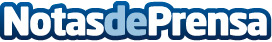 España es el segundo país de Europa con más casos de sobrepesoServicios Médicos Santa-Cruz se hace eco de la noticia del Economista sobre los principales factores para padecer sobrepeso y sus riesgos frente a la COVID-19Datos de contacto:Servicios Médicos Santa-Cruz601 626 304 Nota de prensa publicada en: https://www.notasdeprensa.es/espana-es-el-segundo-pais-de-europa-con-mas Categorias: Nacional Medicina Nutrición Andalucia http://www.notasdeprensa.es